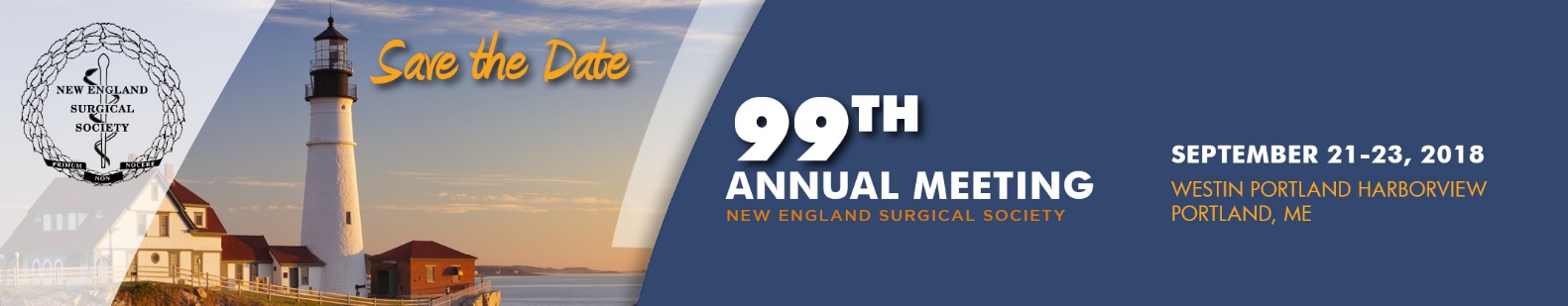 	MEETING REGISTRATION FormPLEASE AUTO FILL FORM OR PRINT:		Name:      		NPI #:      		National Provider Identifier NumberInstitution:      		SPECIALTy: 	Address:      	City:      		State:      		 Zip:      		 Country:      	Phone:      		Fax:      	E-Mail (required to receive confirmation):      	NAME OF SPOUSE/GUEST (only if registering):      	REGISTRATION FEES	regular rate		QuantityAll fees below are quoted and payable in US Dollars.A.	NESS Active, Senior, or Associate Member		$495			     	B.	NESS Candidate Member		$250			     	C.	Non-Member		$575			     	D.	Resident/Fellow*		$250			     	E.	Spouse/Guest	$250			     		(Registrations include: Continental Breakfasts, Welcome Reception, and President’s Reception and Dinner)F.	Family Member (ages 5-12)	Free	Free	Age(s):	     		(Registrations include: Kids “Mad Science” Banquet)G.	Family Member (ages 0-4)	Free	Free	Age(s):	     				Total:	     	Ticketed events/Optional Tours	Women in Surgery Luncheon, Saturday, September 22nd, 12:15 – 1:45 PM		$30 per person			Quantity:      _President’s Reception & Dinner, Saturday, September 22nd 		Adult $160	Quantity:	      	Portland Art Museum/Homer Winslow Studio Tour, Saturday September 22nd, 12:00 – 4:00 PM	$32 per person	Includes transportation to/from the Homer Winslow and docent led tour of PAM and Home Winslow (Lunch and drinks on own) 	Quantity:      _Lucky Catch Lobster Charter, Saturday September 22nd, 2:00 – 4:00 PM –SOLD OUT	(Check onsite for availability)	 
Includes a 90 minute charter tour (Lunch and Drinks on own), ½ mile from hotel and will need to walk or drive to wharf	Payment METHOD	I authorize  to charge my credit card the above registration fees. Fees are payable via MasterCard, Visa, AMEX or check (US banks only). Checks are payable to .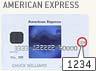 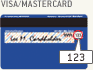  	 	 	 	 Check (enclosed)	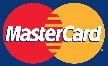 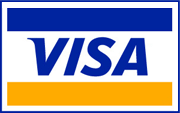 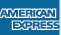 Credit Card #:      	Expiration Date:       Security Code:        (3 digit or 4 digit)Billing Address: 	     	     __________________________________
Signature: 	